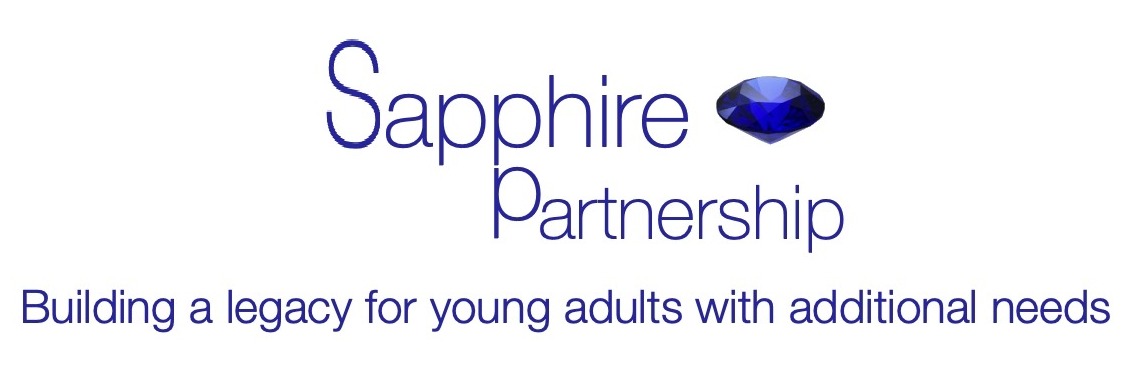 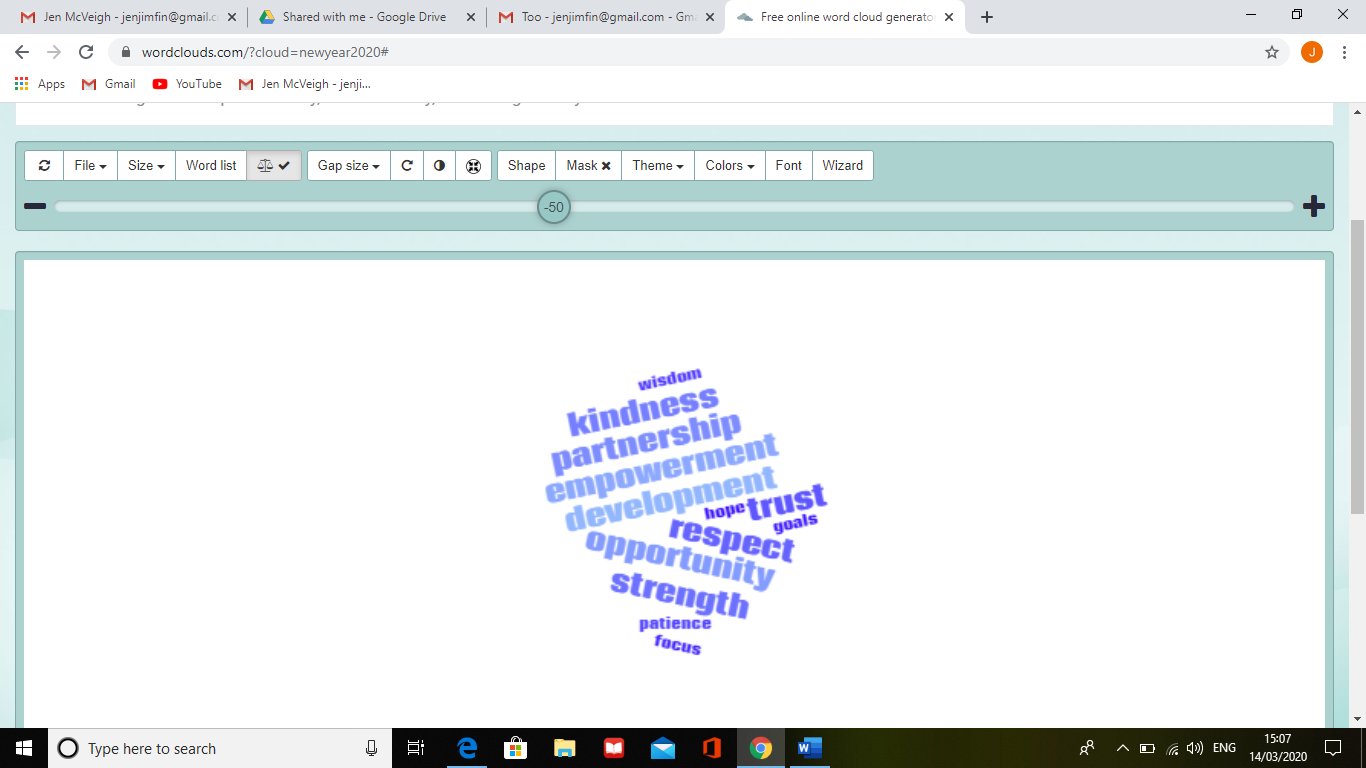 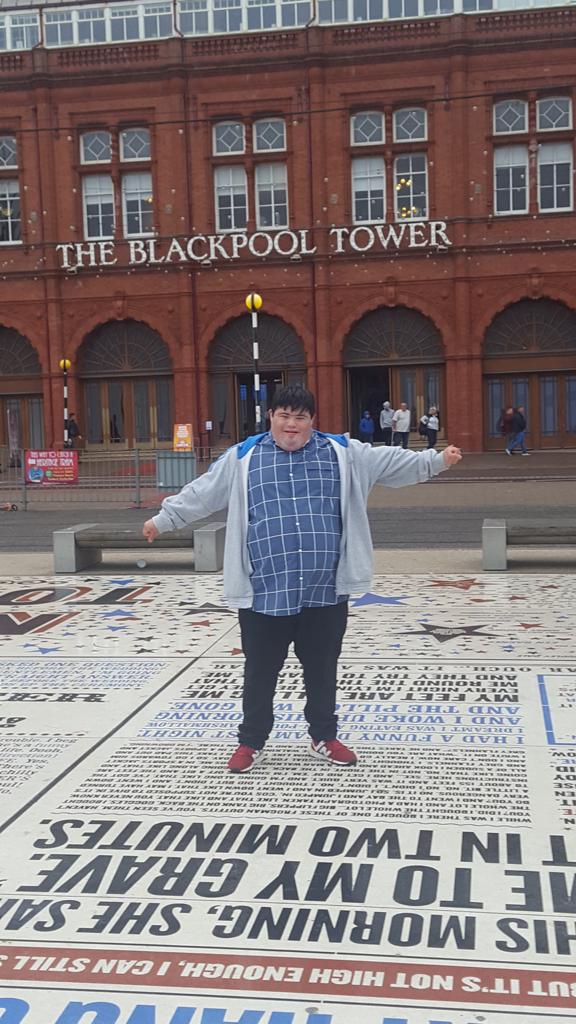 Key information for ProfessionalsSapphire Partnership was created by Dee Luczka, Jen McVeigh and Liz Davies. We are people who appreciate every person for the gem they are and who can see the potential growth and development. We want to create an environment which is accessible all year round, where young adults with additional needs can feel valued and listened to and can contribute to the wider community. To support this process we will work in partnership with their families and professionals in order to build a lasting legacy. We have a passion for working together to embrace opportunities which support young adults with additional needs holistically.Our intended impact is for young adults with additional needs between the ages of 18 and 35 to be more confident, resilient and independent individuals who are empowered to reach their potential. We are based in Bolton town centre.‘Building a legacy for young adults with additional needs’L – Life skills development that will equip young adults for lifeE – Empowering young adults to be part of influencing a positive change	that improves their wellbeingG – Guiding young adults to make informed choices about their futureA – Aspirational goals to encourage young adults to achieve moreC – Community involvement and encourage a sense of belonging with other	young adultsY – Young adult centred by encouraging them to develop their skills to be	the best they can beThe Directors at Sapphire Partnership have a wealth of experience and qualifications in a number of key areas which contributes to our offer:Youth workTeaching Leadership and administrationWorking with children and young adults with additional needs and disabilitiesWorking alongside Social Care and Health professionalsWorking with families, parents and carers 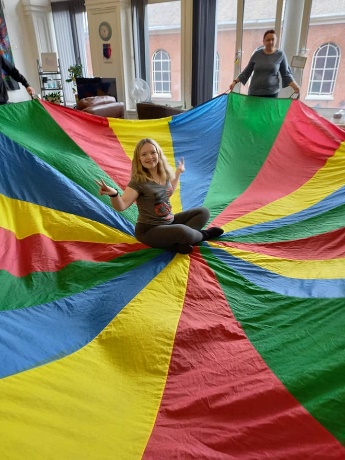 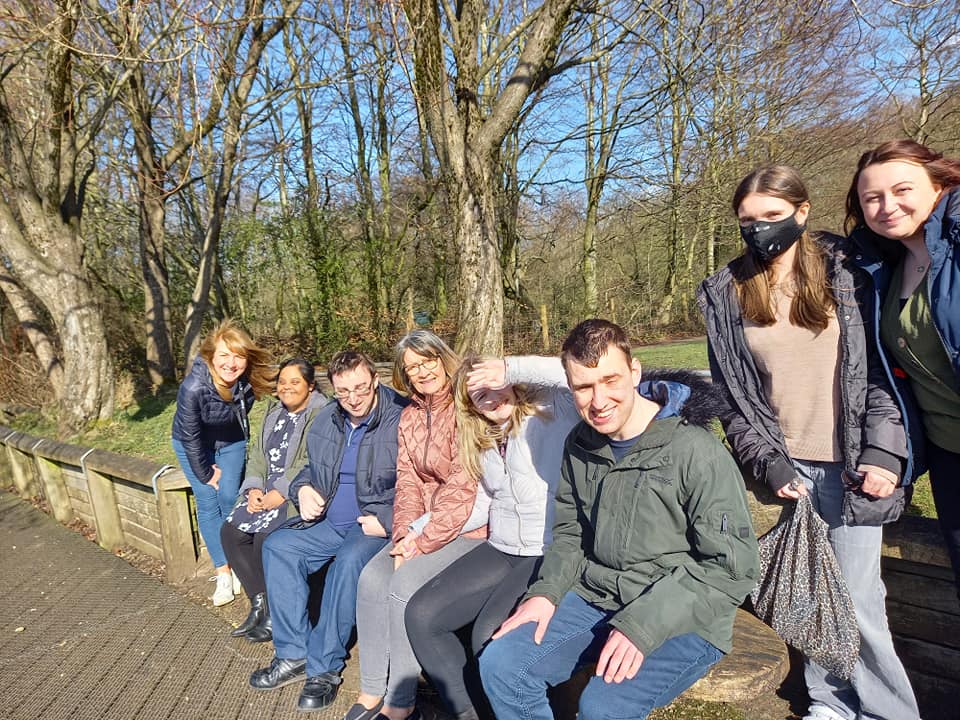 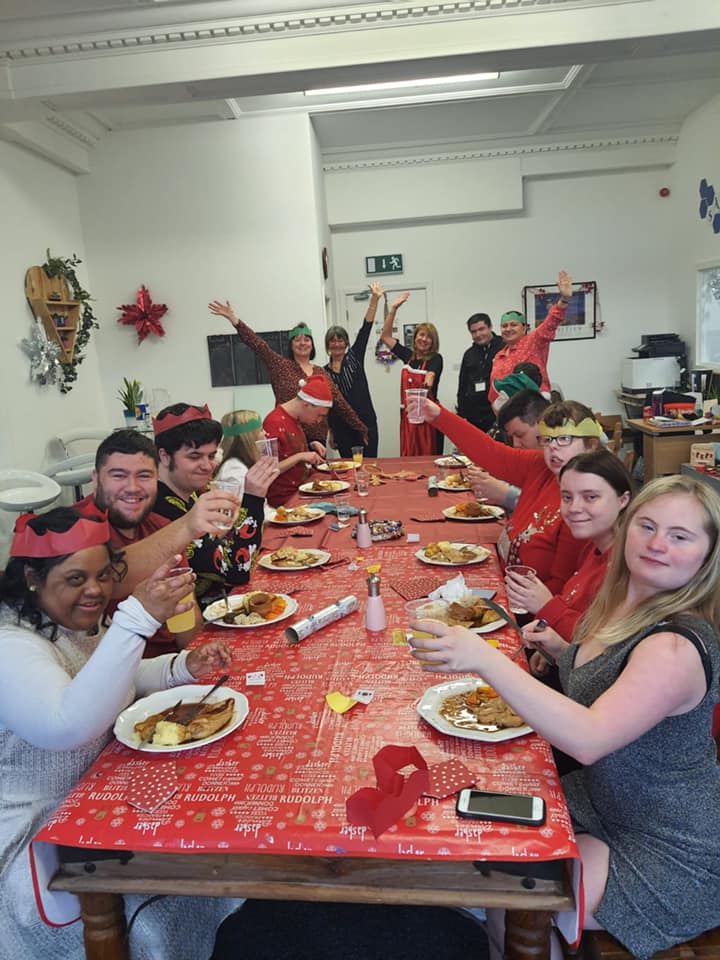 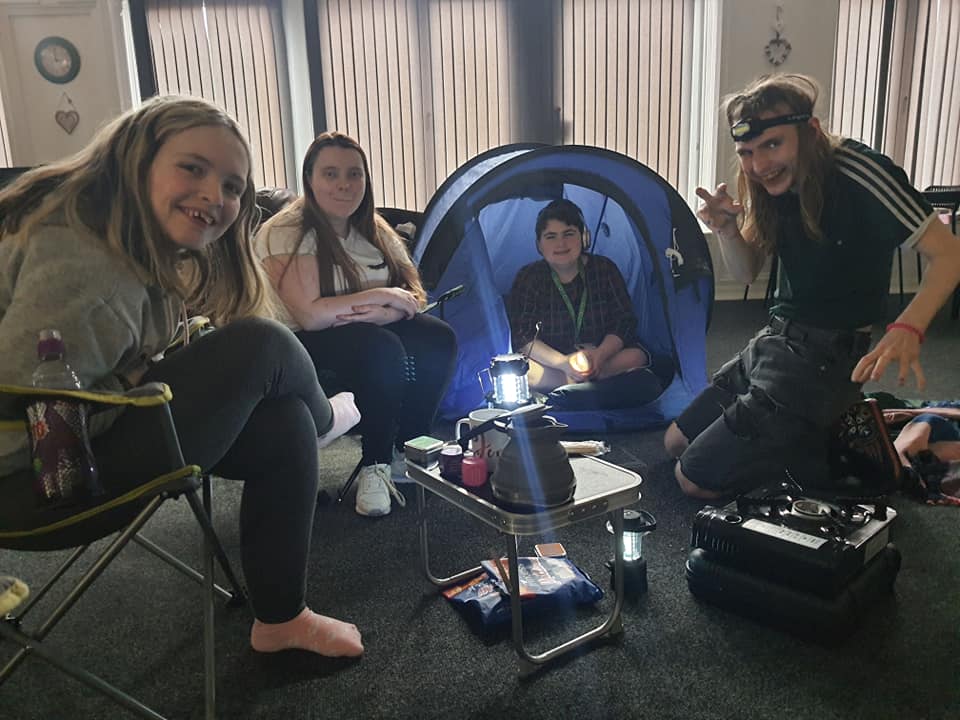 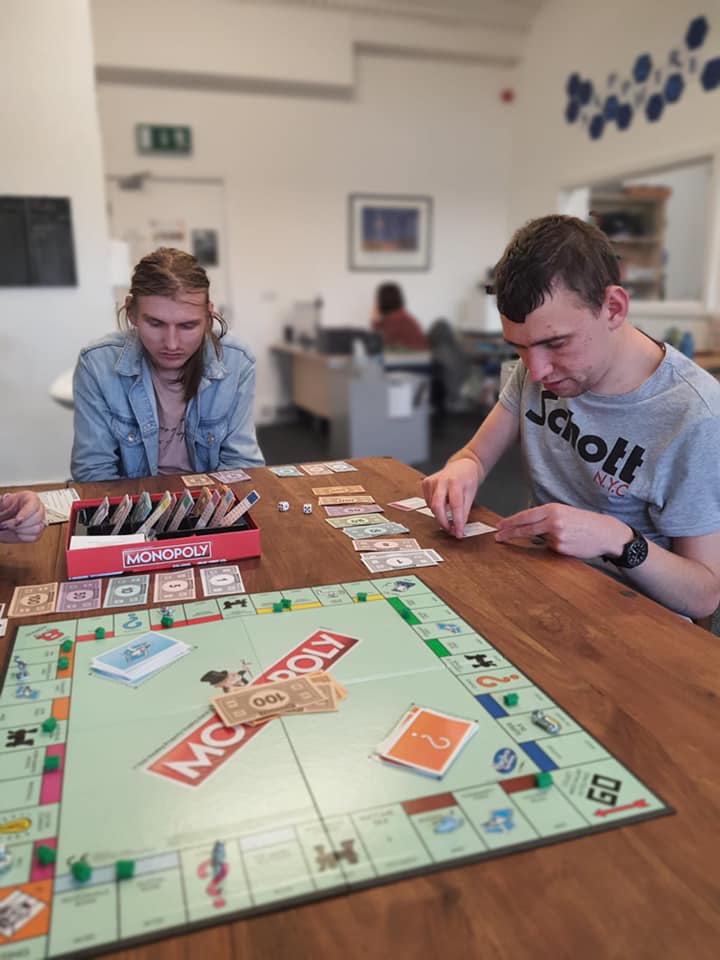 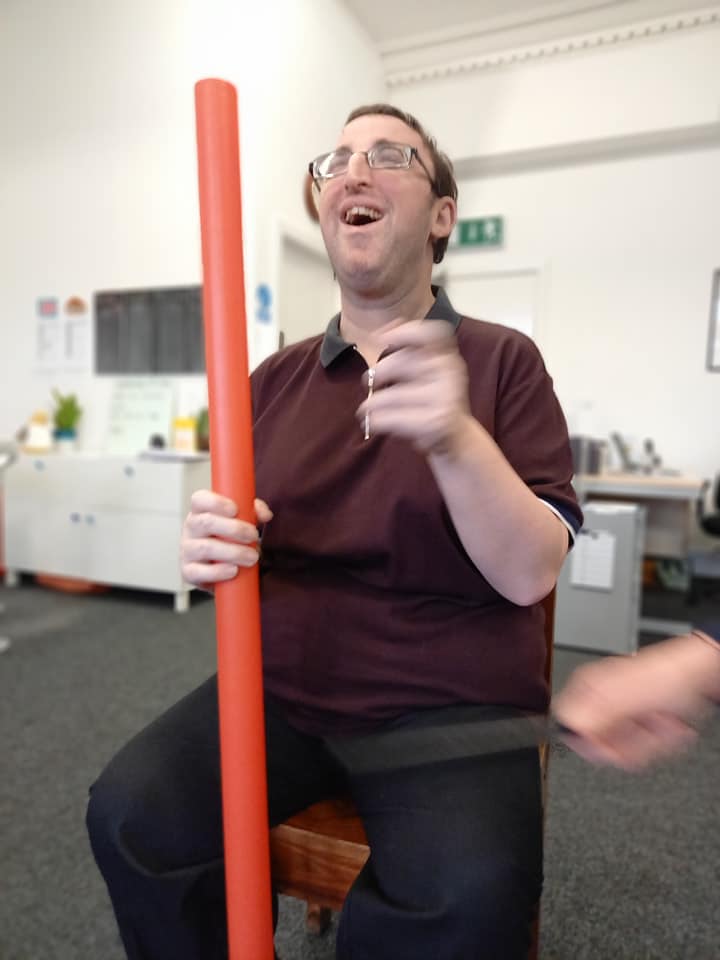 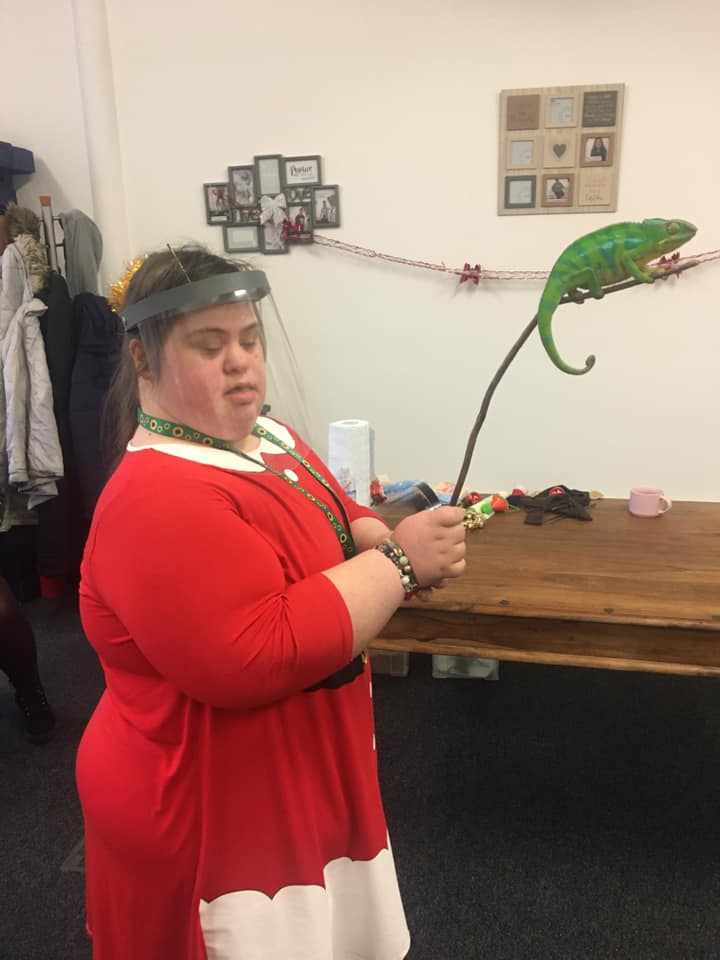 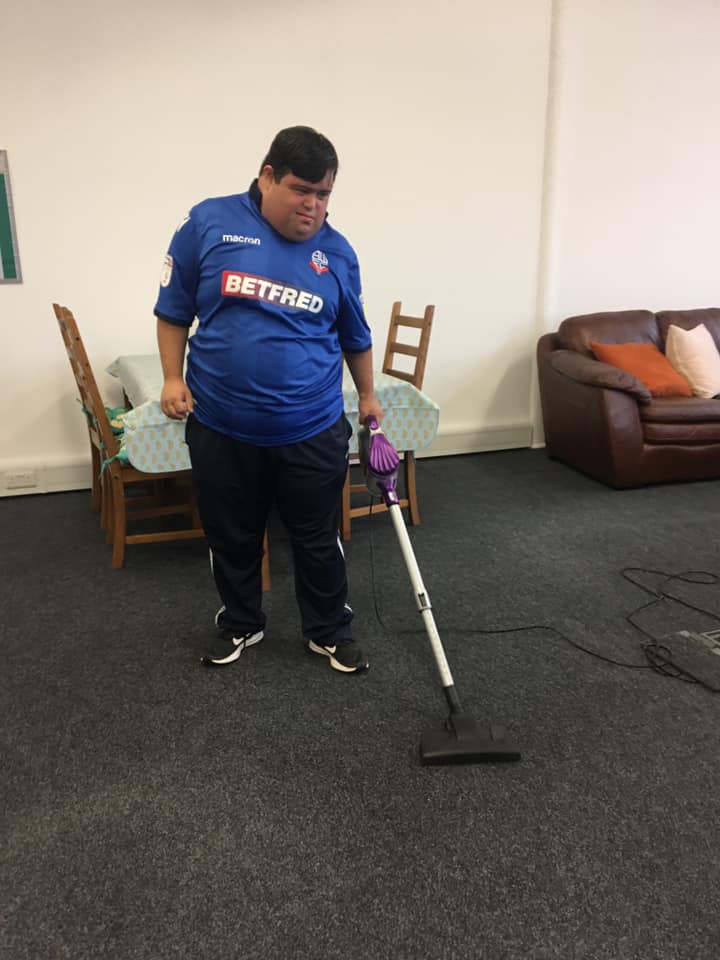 We will work alongside young adults with additional needs to provide:Daily sessions offering a range of activities which promote communication and independence skills, eg decision making, planning activities, teambuilding and group workDevelopment of life skills that can be easily transferred into daily routines, eg budgeting, shopping, cooking, home skills. Support at appointments, meetings and other specific eventsEvening social groups, eg karaoke, dance and gamesResidential experiences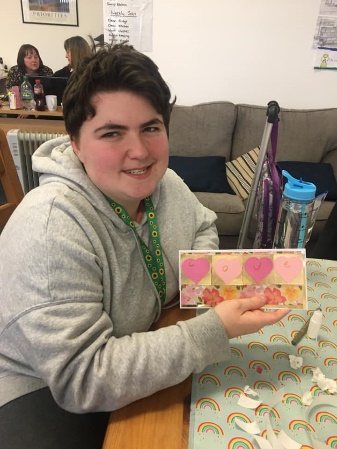 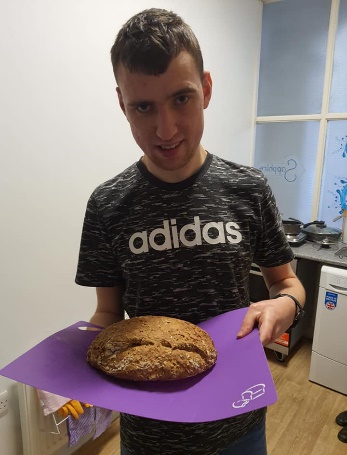 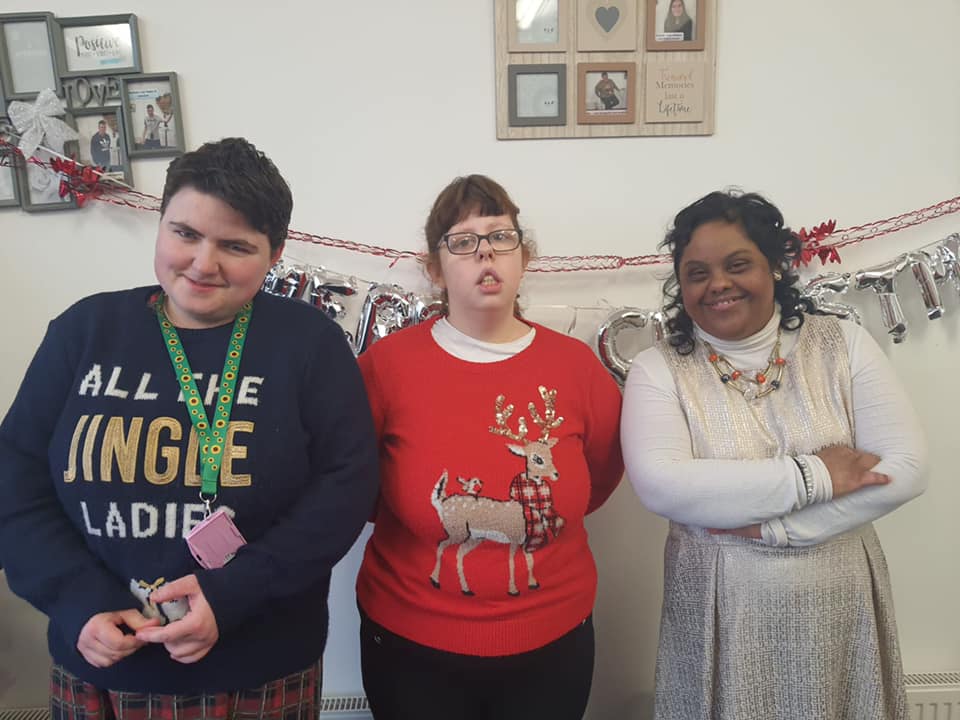 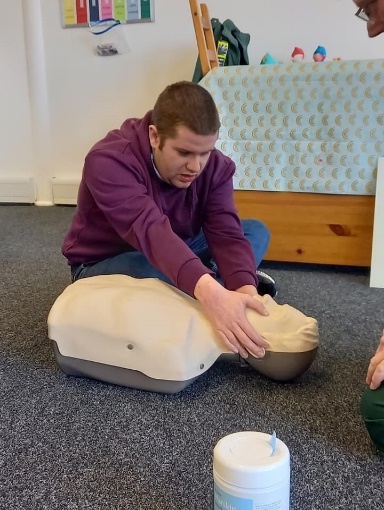 We will work alongside families to provide:Group supportEvening events offering support and professional adviceSupport at appointments, meetings and other specific eventsOpportunities for volunteering and involvement at SapphireWe will work alongside professionals to facilitate:A joint approach that benefits the young adult and their familyAn environment where services can meet and plan with familiesTraining events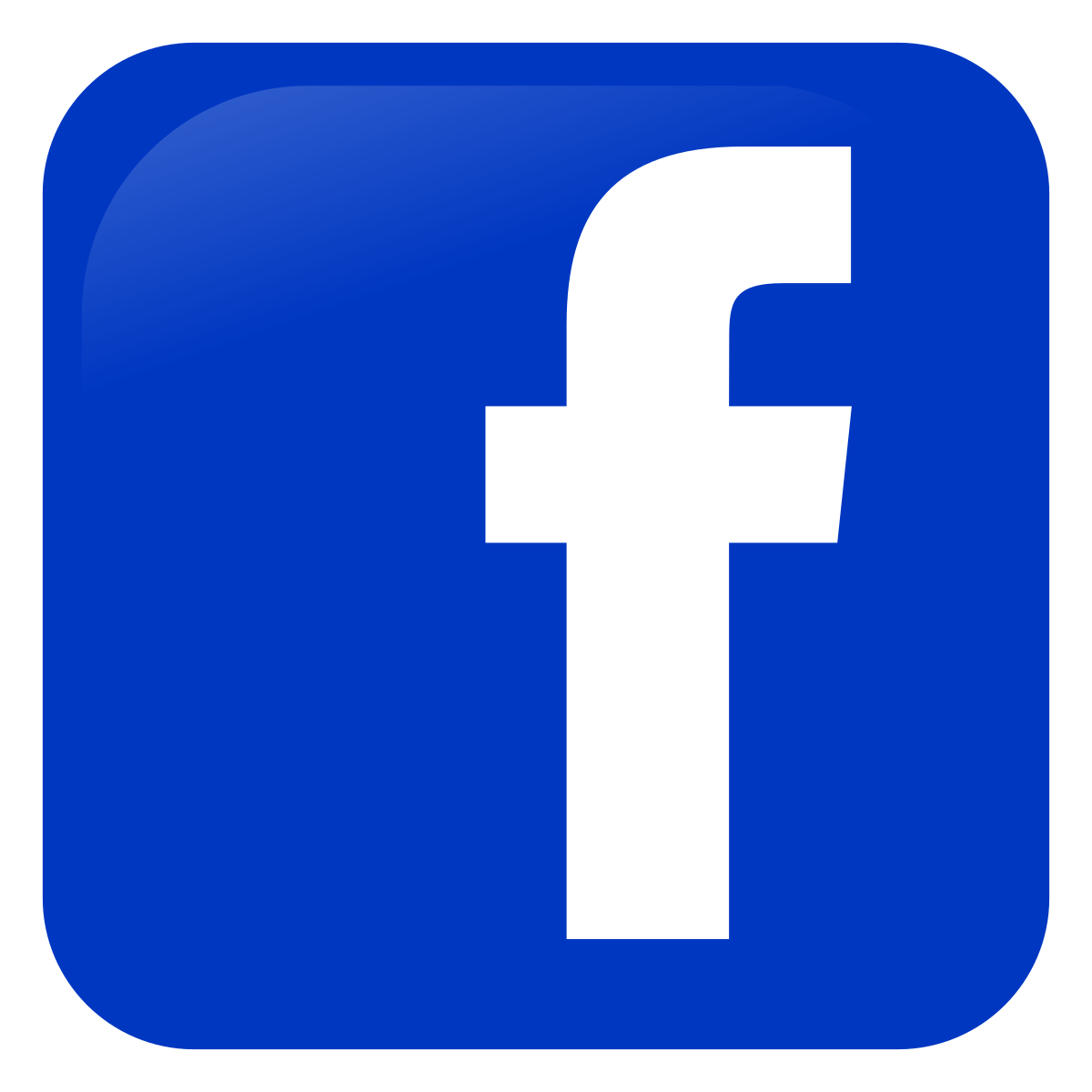 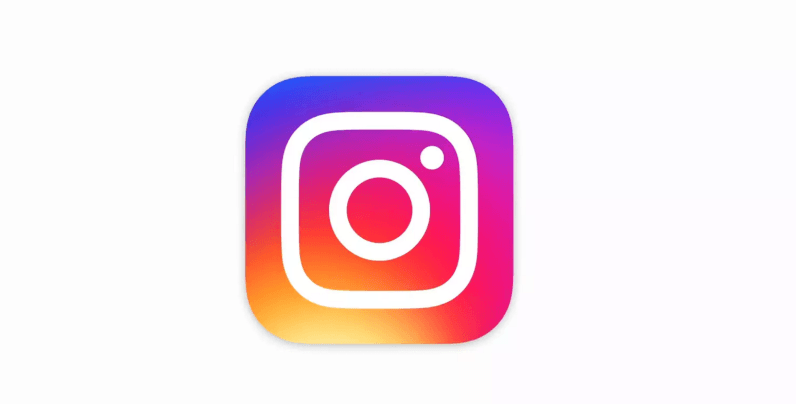 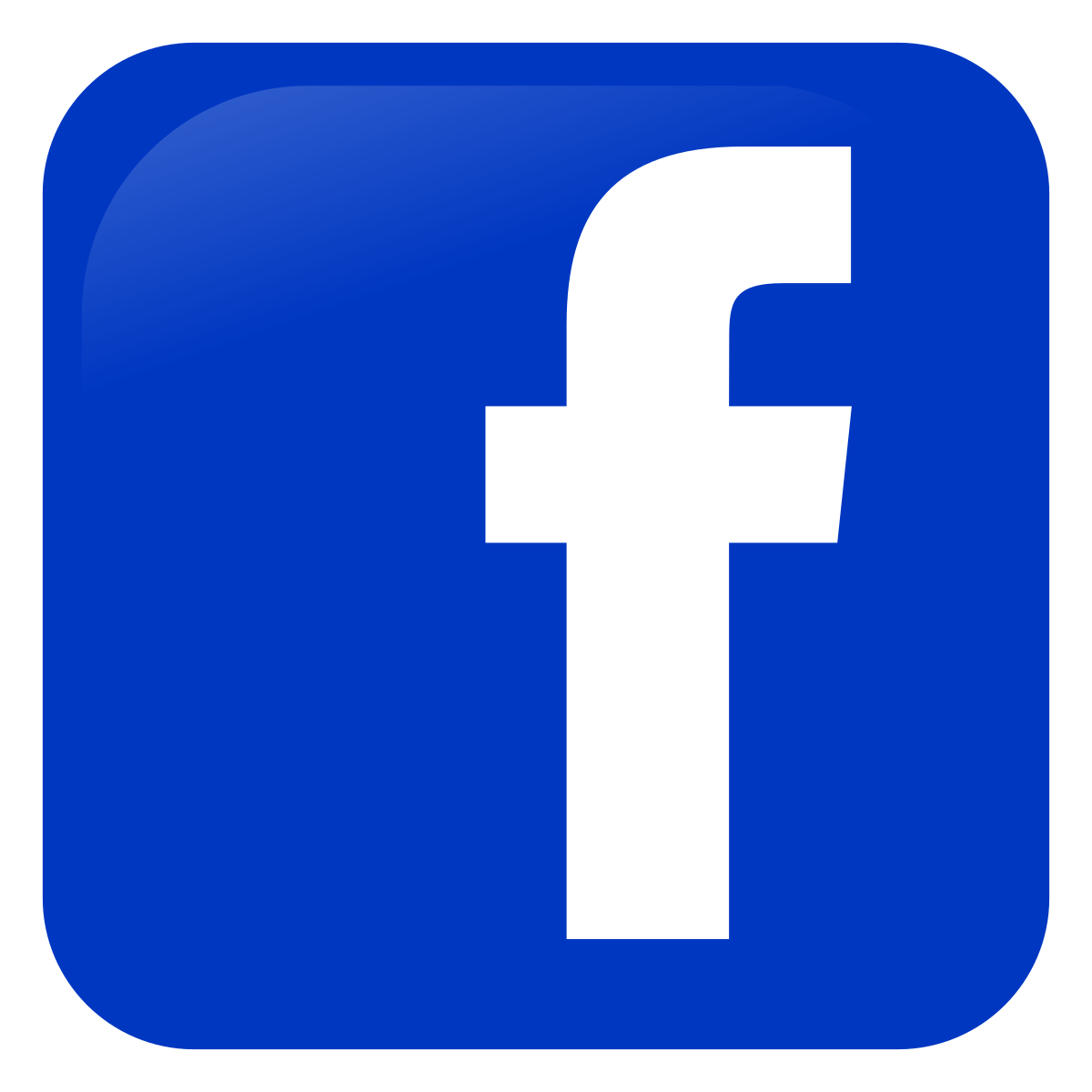 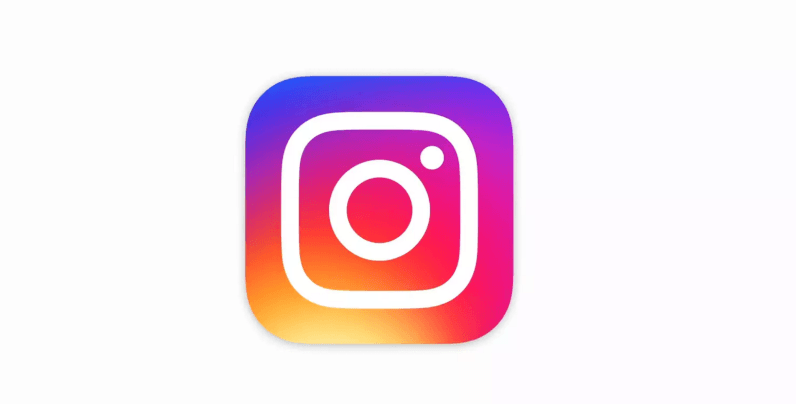 Sapphire Partnership Application FormApplicant Name:___________________________________________________________________Address:___________________________________________________________________________________________________________________________________________________________Phone:________________________________ Mobile:_____________________________________Date of Birth: ____/____/____       National Insurance Number:_______________________________Contact email:_____________________________________________________________________Name of Emergency Contact:____________________________ Relationship:__________________Emergency contact number:__________________________________________________________Brief details of support required whilst attending Sapphire: ____________________________________________________________________________________________________________________________________________________________________________________________________Name of social worker (if applicable): ___________________________________________________Requested Start Date at Sapphire:_______________________________Please tick the days you would like to attend on a weekly basis, Sapphire’s day rate is £65.       Do you have a payment method set up (eg direct payments, personal budget)? If so, which method?________________________________________________________________________________ Applicants signature:_________________________________  Date:__________________________MondayTuesdayWednesdayThursdayFriday10am – 4pmOpen from 9.30am for breakfast club